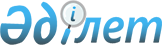 О предоставлении мер социальной поддержки на 2019 год
					
			С истёкшим сроком
			
			
		
					Решение Казалинского районного маслихата Кызылординской области от 2 апреля 2019 года № 286. Зарегистрировано Департаментом юстиции Кызылординской области 8 апреля 2019 года № 6762. Прекращено действие в связи с истечением срока
      В соответствии с пунктом 8 статьи 18 Закона Республики Казахстан от 8 июля 2005 года "О государственном регулировании развития агропромышленного комплекса и сельских территорий" Казалинский районный маслихат РЕШИЛ:
      1. Предоставить специалистам в области здравоохранения, образования, социального обеспечения, культуры, спорта и агропромышленного комплекса прибывшим для работы и проживания в сельские населенные пункты Казалинского района, подъемное пособие и социальную поддержку для приобретения или строительства жилья на 2019 год:
      1) подьемное пособие в сумме, равной семидесятикратному месячному расчетному показателю;
      2) социальную поддержку для приобретения или строительства жилья-бюджетный кредит в сумме, не превышающей одну тысячу пятисоткратного размера месячного расчетного показателя.
      2. Настоящее решение вводится в действие со дня первого официального опубликования.
					© 2012. РГП на ПХВ «Институт законодательства и правовой информации Республики Казахстан» Министерства юстиции Республики Казахстан
				
      Председатель сессии Казалинскогорайонного маслихата

К. Кожалепесов

      Секретарь Казалинского районногомаслихата

К. Назымбеков
